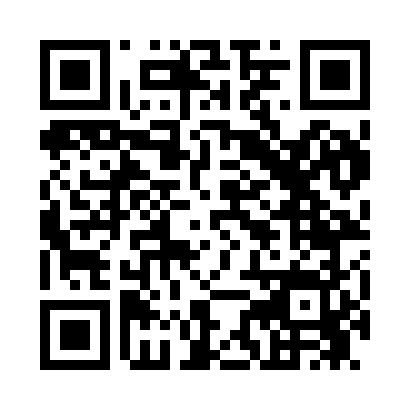 Prayer times for West Summit, Massachusetts, USAMon 1 Jul 2024 - Wed 31 Jul 2024High Latitude Method: Angle Based RulePrayer Calculation Method: Islamic Society of North AmericaAsar Calculation Method: ShafiPrayer times provided by https://www.salahtimes.comDateDayFajrSunriseDhuhrAsrMaghribIsha1Mon3:335:1812:565:008:3410:192Tue3:345:1912:565:008:3410:193Wed3:345:2012:575:018:3410:184Thu3:355:2012:575:018:3310:185Fri3:365:2112:575:018:3310:176Sat3:375:2112:575:018:3310:177Sun3:385:2212:575:018:3210:168Mon3:395:2312:575:018:3210:159Tue3:405:2412:585:018:3110:1410Wed3:415:2412:585:018:3110:1411Thu3:435:2512:585:018:3010:1312Fri3:445:2612:585:018:3010:1213Sat3:455:2712:585:018:2910:1114Sun3:465:2712:585:018:2910:1015Mon3:475:2812:585:008:2810:0916Tue3:495:2912:585:008:2710:0817Wed3:505:3012:595:008:2710:0618Thu3:515:3112:595:008:2610:0519Fri3:535:3212:595:008:2510:0420Sat3:545:3312:595:008:2410:0321Sun3:555:3412:594:598:2310:0122Mon3:575:3512:594:598:2310:0023Tue3:585:3612:594:598:229:5924Wed4:005:3712:594:598:219:5725Thu4:015:3712:594:588:209:5626Fri4:025:3812:594:588:199:5427Sat4:045:3912:594:588:189:5328Sun4:055:4012:594:578:179:5129Mon4:075:4112:594:578:159:5030Tue4:085:4312:594:578:149:4831Wed4:105:4412:594:568:139:47